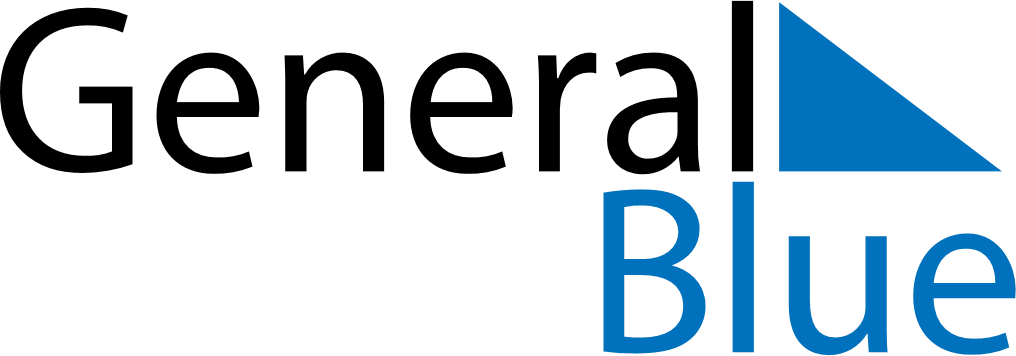 Weekly CalendarDecember 13, 2027 - December 19, 2027Weekly CalendarDecember 13, 2027 - December 19, 2027Weekly CalendarDecember 13, 2027 - December 19, 2027Weekly CalendarDecember 13, 2027 - December 19, 2027Weekly CalendarDecember 13, 2027 - December 19, 2027Weekly CalendarDecember 13, 2027 - December 19, 2027MONDAYDec 13TUESDAYDec 14WEDNESDAYDec 15THURSDAYDec 16FRIDAYDec 17SATURDAYDec 18SUNDAYDec 19